ECTS KATALOG SA ISHODIMA UČENJA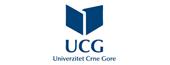 Univerzitet Crne GorePrirodno-matematički fakultet / Biologija / Sistematika i filogenija cvjetnica1 / 2Uslovljenost drugimSistematika i filogenija necvjetnicapredmetimaCiljevi izučavanjaKlasifikacija i filogenetski odnosi cvjetnica Upoznavanje bogatstva i raznovrsnosti flore Crne Gore, krozpredmetaterenski rad i izradu herbarske zbirke.Ime i prezimeDanijela Stešević, Milica Stanišićnastavnika i saradnikaMetod nastave iPredavanja, laboratorijske vježbe i tereni, izrada herbarske zbirske, samostalna determinacijasavladanja gradivamaterijala i učenje, konsultacije, izrada testova i kolokvijuma, seminarskog rada.I nedjelja, pred.Uvod u sistematiku cvjetnica. Bazalne porodice ANITA. 13.02I nedjelja, vježbeTeren na području park šume Gorica (u slučaju lijepog vremena)/ Ključ za određivanje biljaka(laboratorijska vježba).II nedjelja, pred.Magnolianae 21_02II nedjelja, vježbeOdređivanje odabranih Magnolianae III nedjelja, pred.Lilianae- Nekomelinide 28_02III nedjelja, vježbeOdređivanje odabranih nekomelinidaIV nedjelja, pred.Lilianae- Komelinide, 1. Dio 6_03IV nedjelja, vježbeOdređivanje odabranih komelinidaV nedjelja, pred.Lilianae- Komelinide, 2. Dio 13_03V nedjelja, vježbeOdređivanje odabranih komelinidaVI nedjelja, pred.Eudikotile, Berberidaceae-Polygonaceae 20_03VI nedjelja, vježbeOdredjivanje obaranih EudikotilaVII nedjelja, pred.Kolokvijum 1, Uvod u Rosanae 27_03VII nedjelja, vježbeOdredjivanje obaranih RosanaeVIII nedjelja, pred.Eurosidae 1. Dio 3_04VIII nedjelja, vježbeOdređivanje odabranih Eurosida.IX nedjelja, pred. 13.04Eurosidae 2. Dio 10_04IX nedjelja, vježbeOdređivanje odabranih Eurosida.X nedjelja, pred. 19.04Asteranae, Euasteridae 1. Dio 16_04X nedjelja, vježbeOdređivanje odabranih EuasteridaXI nedjelja, pred. 26.04Euasteridae 2. Dio 24_04XI nedjelja, vježbeOdređivanje odabranih EuasteridaXII nedjelja, pred. 3.majlEusateridae 3. dio. 30_04XII nedjelja, vježbeOdređivanje odabranih EuasteridaXIII nedjelja, pred.Kolokvijum 2, Pregledno predavanje 08_05XIII nedjelja, vježba 10.majTestXIV, XV Terenska nastava Obaveze studenta uVidjeti pravila studiranjatoku nastaveKonsultacijePo dogovoruOpterećenje studenta u5 x 40/30 = 6h i 40 mincasovimaLiteraturaOsnovna: Nikolić, T. (2013): Sistematska botanika, ALFA, Zagreb Tatić, B, Blečić, V (2002): Sistematikai filogenija viših biljaka, ZUNS, Beograd Dopunska: Simpson, M. (2010): Plant Systematics, ElsevierECTS KATALOG SA ISHODIMA UČENJAECTS KATALOG SA ISHODIMA UČENJAUniverzitet Crne GoreUniverzitet Crne GoreOblici provjere znanja iOblici provjere znanja i2 kolokvijuma (po 15 poena)= 30 poena Test= 15 poena Seminarski= 5 poena Završni ispit: herbarijum (30 poena) + teorijski dio (20 poena)= 50 poenaocjenjivanjePosebne naznake zaU sklopu predmeta su planirane 2 cjelodnevne botaničke ekskurzije, pa studenti trebaju biti upredmetosrednjoj fizičkoj kondiciji i imati terensku odjeću u obuću. Studenti sami snose troškove terenskenastave.NapomenaVrijeme izvođenja terenske nastave nije fiksno, jer zavisi od vremenskih prilika.Ishodi učenjaDefiniše osnovne pojmove iz sistematike i fiologenije cvjetnica Razlikuje osnovne grupe cvjetnica.Prepoznaje najtipičnije predstavnike cvjetnica. Ukratko opiše osnovne grupe cvjetnica. Imenujenajtipičnije predstavnike iz flore Crne Gore u duhu latinske monenklature. Upotrebljava elementarnaznanja iz sistematike cvjetnica.